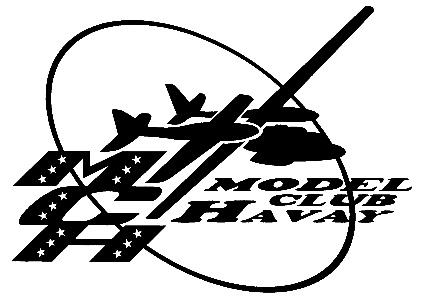 Règles de sécurité et de courtoisieNous sommes ici pour nous détendre et prendre du bon temps, néanmoins :-Quand j’arrive je dis bonjour à tous mes amis.-Si je suis débutant, je ne vole pas seul.-Si nécessaire, je me fais aider (démarrage, transport du modèle,…).-J’annonce mes intentions (décollage, atterrissage,…).-Je respecte la zone de vol et la règlementation (horaire de vol, pas plus de 3 avions en même temps, durée de 10 minutes maximum si vol solo, hauteur de vol,…).-Je ne pourchasse pas les oiseaux avec mon modèle.-Je pilote depuis la zone dédiée.-Je suis en bord de piste uniquement pour piloter ou aider un autre pilote.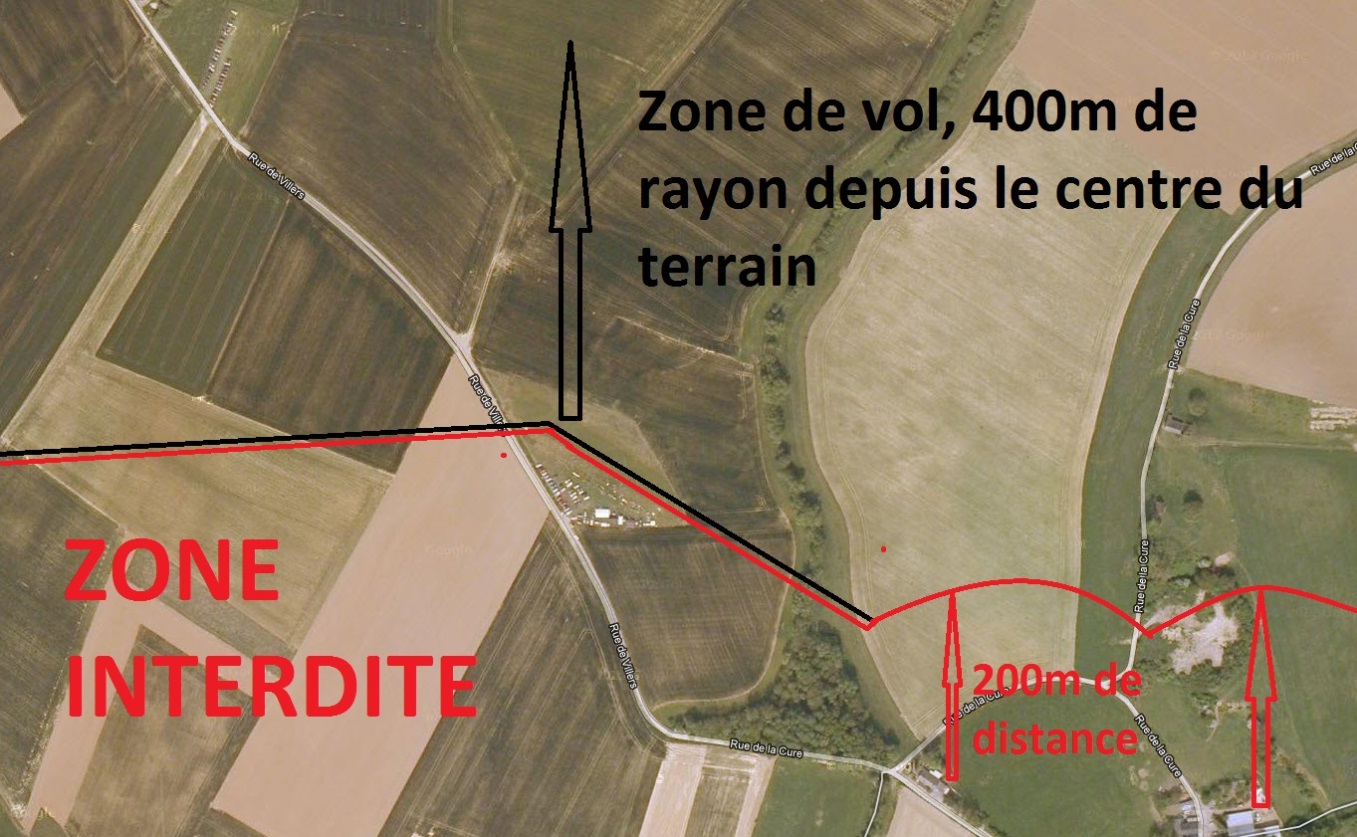 